ГОДИШЕН ДОКЛАДЗА ДЕЙНОСТТА НА ОБЛАСТНА ДИРЕКЦИЯ „ЗЕМЕДЕЛИЕ“ - ПАЗАРДЖИКПРЕЗ 2023 г.4400 гр.  Пазарджик, ул. „Екзарх Йосиф“ № 3, ет. 4тел: 034/44 31 83, факс 034/ 44 35 81 и 44 86 20E-mail:  odzg_pazardjik@abv.bg; http:// www.mzh.government.bg/ ODZ-PazardzhikСЪДЪРЖАНИЕ:ВЪВЕДЕНИЕОсновна цел в дейността на Областна дирекция „Земеделие” - Пазарджик (Дирекцията) e провеждане на държавната политика в областта на земеделието и прилагане на Общата селскостопанска политика на Европейския съюз на територията на област Пазарджик.Според характера на дейността административните звена в Дирекцията са обособени в обща и специализирана администрация.Общата администрация е организирана в Дирекция „Административно-правна, финансово-стопанска дейност и човешки ресурси”. Общата администрация подпомага осъществяването на правомощията на директора, създава условия за осъществяване на дейността на специализираната администрация и извършва техническите дейности по административното обслужване.Специализираната администрация е организирана в Главна Дирекция “Аграрно развитие”. В състава на Главна Дирекция ”Аграрно развитие” се включват Общинските служби по земеделие на територията на областта като териториални звена.І. Обща агрохарактеристика на областтаФИЗИКОГЕОГРАФСКА ХАРАКТЕРИСТИКАОбласт Пазарджик се намира в западната част на Горнотракийската низина, в Южен Централен район и граничи със Софийска, Благоевградска, Смолянска и Пловдивска области. Площта на областта възлиза на 4 458 кв.км, което представлява 4% от общата територия на страната. 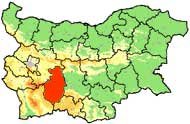 В административно отношение Пазарджишка област се нарежда на 7 - мо място в страната и e с 251 300 хиляди жители /по данни от преброяване 2020 г./. Населените места са 118 на брой - 13 града и 105 села, ситуирани в 12 общини.Община Батак - гр. Батак, с. Нова махала, с. Фотиново.Община Белово -с. Аканджиево, гр. Белово, с. Габровица, с. Голямо Белово, с.  Дъбравите, с. Мененкьово, с. Момина Клисура, с. Сестримо.Община Брацигово - гр. Брацигово, с. Бяга, с. Жребичко, с. Исперихово, с. Козарско,  с. Равногор, с. Розово.Община Велинград  -  с. Абланица, с. Алендарова, с. Биркова, с.  Бозьова, с. Бутрева, гр. Велинград, с. Всемирци, с. Враненци, с. Грашево, с. Горна Биркова, с. Горна Дъбева, с. Драгиново, с.  Долна Дъбева,  с. Кандови, с. Кръстава, с. Пашови, с. Рохлева, с. Света Петка, с. Цветино, с. Чолакова, с. Юндола.Община Лесичово -с. Боримечково, с. Динката, с. Калугерово, с. Лесичово, с. Памидово, с. Церово, с. Щърково.Община Пазарджик - с. Алеко Константиново, с. Априлци, с.  Братаница, с. Величково, с. Гелеменово, с. Главиница, с. Говедаре, с. Дебръщица, с. Добровница, с. Драгор, с. Звъничево, с. Ивайло, с. Крали Марко, с. Ляхово, с. Мало Конаре, с. Мирянци, с. Мокрище, с. Овчеполци, с. Огняново, гр. Пазарджик, с. Паталеница, с. Пищигово, с.  Росен, с. Сарая, с. Сбор, с. Синитово, с. Тополи дол, с. Хаджиево, с. Цар Асен, с. Црънча, с. Черногорово, с. Юнаците.Община Панагюрище -с. Баня, с. Бъта, с. Елшица, с. Левски, с. Оборище, гр.  Панагюрище, с. Поибрене, с. Попинци, с. Панагюрски колонии, с. Сребриново.Община Пещера - с. Капитан Димитриево, гр. Пещера, с. Радилово, с. Свети Константин.Община Ракитово -с. Дорково, гр. Костандово, гр. Ракитово.Община Септември -с. Бошуля, с. Варвара, гр. Ветрен, с. Ветрен дол, с. Виноградец, с. Горно Вършило, с. Долно Вършило, с. Злокучене, с. Карабунар, с. Ковачево, с. Лозен, с. Семчиново, гр. Септември, с. Симеоновец, с. Славовица.Община Стрелча - с. Блатница, с. Дюлево, с. Свобода, с. Смилец, гр. Стрелча.Община Сърница -с. Медени поляни, с. Побит камък, гр.Сърница.По-голяма част от областта - 57% са горски площи, 36 % са земеделски земи. Урбанизираната територия е 3.3%, останалата част са водни площи, мини, кариери и транспортна инфраструктура. На север включва южните склонове на Средна гора, а на юг - южните склонове на Родопите. На запад са части от Рила, северните склонове на Родопите и Тракийската низина.Почвите в ниската част са алувиално-ливадни, делувиално-ливадни, смолници и канелени горски, а в планинската част са предимно кафяви горски.РЕЛЕФРелефът е разнообразен - от равнинен до планински и обхваща части от Горнотракийската низина, Средна гора, Родопите и малка част от Рила. Най голяма част попада в Родопите в Баташко-Дъбрашкия дял. Три от общините - Батак, Ракитово и Велинград, изцяло са на територията на Западните Родопи, както и голяма част от община Пещера. На територията им се намират някои от най-високите родопски върхове - Голяма Сютка (2186 м.), Баташки снежник (2182 м.) и Малка Сютка (2078 м.). Двата най-големи дяла от Западни Родопи на територията на областта са Алабак и Баташка планина. Седловините Юндола (1375 м.) и Аврамова (1295 м.) свързват Родопите с Рила. На територията на област Пазарджик е разположена част от източния дял на Рила. Най-високият връх тук е Сунгурли чал (Соколов връх) - 2349.5 м. Интересен спор предизвиква местоположението на връх Белмекен (2626 м.) поради факта, че в района му се събират границите на Софийска, Благоевградска и Пазарджишка области.КЛИМАТКлиматът е преходно-континентален - в равнинните части на Тракийската низина и района на Средна гора, и планински - в източните склонове на Рила и по високите части на Родопите.Средногодишната температура е 11.3ºС. На север Стара планина и Средна гора са прегради за студените въздушни маси, а на юг Родопите препятстват нахлуването на топлия средиземноморски въздух. Зимният сезон е сравнително мек и топъл. Средната януарска температура е около 0°C, а средната юлска температура - около 23-24°C. Инверсиите са характерни през зимния период по течението на р. Марица. Характеризират се с ниски минимални температури и значителен брой дни с мъгла. В равнинните части рано настъпва пролетта, а в планинските - есента. Зимното полугодие се характеризира с по-мек климат, отколкото в Северна България и с ранна пролет и късна топла есен.Околните планини образуват валежна сянка и годишната сума на валежите е 515 мм/кв.м. при средно за страната 650 мм/кв. м.Валежите се характеризират с пролетно - есенен максимум и зимно - летен минимум. Основното количество пада през м. октомври - м. декември и м. април - м. юни. Снежната покривка се задържа средно по 23 - 24 дни в година, като има и години, в която такава няма. Ветровете в района са слаби, но се наблюдават и летни бури със силен, поривист вятър, градушки и гръмотевици.Неприятни климатични явления през студеното полугодие са температурните инверсии, които се получават, когато студен въздух от север нахлуе в страната и така в низините и котловините температурите могат да паднат до минус 30ºC. През м. декември са характерни мъглите. Друго негативно климатично явление, което засяга Пазарджишка област през второто и третото тримесечие е засушаването, съпътствано с горещ въздух, който може да повиши температурата над 40ºC.ВОДИГлавни водосборна река в Пазарджишка област е Марица. Басейнът на река Марица заема централната и западната част на Източнобеломорски водосборен район. В р. Марица се вливат реките „Тополница”, „Луда Яна”, „Яденица” и „Чепинска река”.Марица е реката с най-голям водосбор на Балканския полуостров. Водосборната област до устието ѝ е с площ 53 000 км2, а до границата между България и Гърция - 21 992 км2. Марица е и най-пълноводната река в България. Била е наричана Хеброс, Хебър, Еврос и в дрeвността е била значително по-пълноводна, а по средното и долно течение - плавателна. Главните леви притоци на р. Марица на територията на областта са р. Тополница и р. Луда Яна, а главните десни - реките Крива, Яденица, Чепинска, Стара (Пещерска). Водосборът на левите притоци е района на Средна гора, а на десните Рила и Родопите. Освен реките на територията на Пазарджишка област има значителен брой водоеми. От 52 значими комплексни язовира в България 9 се намират на територията на областта. Най-големи са язовирите “Батак”, “Белмекен”, “Широка поляна” и “Тополница”. Те се използват за добив на електрическа енергия, за напояване, за промишлено рибовъдство, спортен риболов, водни спортове и отдих.МИНЕРАЛНИ И ТЕРМАЛНИ ИЗВОРИПазарджишка област е богата на минерални и термални води. Със Закона за водите за изключителна държавна собственост са обявени осем находища на минерални води на територията на областта: „Баня”, община Панагюрище; „Белово”, община Белово; „Брацигово”, община Брацигово; „Варвара”, община Септември; „Каменица”, „Лъджене”, „Чепино”, община Велинград и „Стрелча”, община Стрелча.Благодарение на качествата и разнообразието на минералните води гр. Велинград се утвърди като най-големият балнеокурорт и спа център на Балканите. Изобилието от минерални води, мекият климат и прекрасната природа привличат над 300 000 почиващи годишно. Минералните води се използват комплексно - за балнеолечение, за пиене и за геотермална енергия за отопление.IІ. РАСТЕНИЕВЪДСТВО1. Основни видове отглеждани култури – площи и получени добиви през 2023 година.ЗЪРНЕНО – ЖИТНИ КУЛТУРИПрез стопанската година засетите площи със зърнено – житни култури в областта възлизат общо на 272 584 дка, в. т.ч.:-	пшеница 161750 дка – основна култура, вкл. и по площ;-	ечемик общо 29 370 дка;-	ръж 9 786 дка;-	тритикале 15 510дка;-	царевица 33 031 дка;-	ориз 23 137 дка.Средният добив при основните зърнено – житни култури е, както следва при:-	пшеницата - 304 кг/дка;-	ечемика общо - 324 кг/дка;-	царевицата - 509 кг/дка;-	ориз - 566 кг/дка.ТЕХНИЧЕСКИ И МАСЛОДАЙНИ КУЛТУРИПлощите възлизат общо на 128 280 дка, от които:-	слънчоглед общо 127 190 дка;-	тютюн „Ориенталски“ 530 дка и тютюн „Вирджиния“ 560 дка.Основната пролетна култура е слънчогледът. Тази култура на практика е и втората по площ култура в областта.Средният добив, е както следва при :-	маслодайния слънчоглед 87 кг/дка;-	тютюн „Ориенталски“ 228 кг/дка и тютюн „Вирджиния“ 200 кг/дка.ЗЕЛЕНЧУКОВИ КУЛТУРИПлощите, заети с основните зеленчукови култури на открито възлизат общо едва на 17 838 дка, от които:-	пипер 1 522 дка;-	домати 2 212 дка;-	дини 833 дка и пъпеши 1 967 дка;-	картофи 10 824 дка.Основните зеленчукови култури са картофите, доматите и пипера.Средният добив, е както следва при:-	пипера 1 355 кг/дка;-	доматите 2 011 кг/дка;-	картофите 1 487 кг/дка.Отглеждат се и оранжерийни култури, основно домати на площ от 595 дка и съответно краставици -392 дка.ТРАЙНИ НАСАЖДЕНИЯ – ОВОЩНИ КУЛТУРИ, ХМЕЛ И ЛОЗЯПлощите, заети с трайни насаждения (вкл. и 429 дка хмел единствено в страната), възлизат общо на 32 995 дка, от които:-	овощните – 10 565 дка, като основни култури се явяват ябълките - 1 531 дка и черешите - 4 959 дка;-	лозя общо -21991 дка, от които винени сортове 18 656 дка и десертни -3 335 дка.Средният добив е, както следва при :-	ябълките 988 кг/дка;-	черешите 465 кг/дка;-	винените лозя 262 кг/дка и десертните лозя 281 кг/дка.ЕТЕРИЧНО – МАСЛЕНИ КУЛТУРИПлощите, заети с етерично – маслени култури възлизат общо на 11 096 дка, от които:-	маслодайната роза 6 243дка;-	лавандулата 4 853 дка;Средният добив е, както следва при :-	маслодайната роза 238 кг/дка;-	лавандулата 277 кг/дка.2. Извадкови и пълни наблюдения върху състоянието и степента на развитие на посевитеВъв връзка с издадени заповеди на министъра на земеделието и храните и на директора на Дирекцията действат Постоянно действащите експертни комисии /ПДЕК/ към всяка Общинска служба по земеделие за обследване на площите, засети/засадени със земеделски култури в областта. По методическите указания от МЗХ се извършиха проверки за наблюдение на пшеницата и ечемика. През м. март, април и юни се извършиха извадкови наблюдения върху 10% от площите на тези две култури, а през м. май – 100% обследване. След приключване на обследванията, наблюдателните листове и докладите бяха изпратени в МЗХ.3. Обследване на пропадналите площи със земеделски култури, вследствие на неблагоприятни климатични условия и изготвяне на регистър.В област Пазарджик към всяка ОСЗ са създадени ПДЕК, които издаваха констативни протоколи по образец или обикновени такива.Задачите за изпълнение от ПДЕК бяха следните:•	провеждане на периодични полски обследвания на земеделските култури за установяване на моментното им състояние, съобразно агроклиматичните условия;•	чрез оглед на място набиране на актуална и точна информация за състоянието на културите, очакваните средни прогнозни добиви, количеството и качеството на очакваната или прибрана продукция, както и въздействието на агроклиматичните фактори върху културите;•	при постъпили заявления от регистрирани земеделски стопани извършване на проверка на място за нанесени щети от природни бедствия и издаване на констативни протоколи за 100% пропаднали площи /по образец/ или обикновени протоколи на земеделските стопани - при настъпили форсмажорни обстоятелства за нуждите на ДФ „Земеделие” - РА, както и за други цели. Протоколите по образец се описват в регистри по образец в ОСЗ и в Дирекцията. За стопанската година беше издаден 1 констативен протокол по образец за напълно пропаднали площи при череши и сливи, поради осланяване.4. Бракуване на трайни насаждения и оризови клеткиПрез 2023 година постъпи 1 заявление за промяна на 15 ПИ (оризища) с обща площ 50,667 дка (петдесет дка и 667 метра).ІІI. Животновъдство1. Регистрация на животновъдни стопанства.Към 31.12.2023 г. данните от регистрите на развъдните стопанства са следните:по реда на Наредба № 30/09.07.2004 г. за правилата за производство и предлагането на пазара на чистопороден и хибриден разплоден материал при свине и реда на водене на регистър има регистрирани 3 развъдни стопанства; по реда на Наредба 22/14.05.2004 г. за правилата за производство и търговия с чистопороден и хибриден разплоден материал при птици и реда на водене на регистър има регистрирано 1 развъдно стопанство; по реда на Наредба 7/20.03.2007 г. за правилата за производство и търговия с чистопороден и хибриден разплоден материал при зайци и реда на водене на регистър няма регистрирани развъдни стопанства; по реда на Наредба № 47 за производство и предлагане на  пазара на елитни и племенни пчелни майки и отводки и реда на водене на регистри няма регистрирани развъдни стопанства за стопанската 2023 година.2. Областен консултативен съвет по животновъдство – Пазарджик.Създадения на 12.10.2015 г. Областен консултативен съвет по животновъдство на територията на област Пазарджик през 2023 г. не е провел заседание. През 2023 г. са провеждани консултации с животновъди, ежедневно по телефон, срещи в Дирекцията - при необходимост от тяхна страна.3. През 2023 г. във връзка с възникнало огнище на инфлуенца при птиците, беше проведено заседание на Епизоотичната комисия за областта, в която взеха участие експерти от ГД „АР“.4. Във връзка със заповед № РД09-837/22.10.2020 г. на министъра на земеделието и храните са създадени постоянно действащи експертни комисии на територията на Общинските служби по земеделие в област Пазарджик. За 2023 г. няма постъпили заявления от собственици на животни, загинали в резултат на природни бедствия. В Област Пазарджик през 2023 г. няма издадени Констативни протоколи за загинали животни, в резултат на обявено бедствено положение.ІV. РЕГИСТРАЦИЯ НА ЗЕМЕДЕЛСКИ СТОПАНИПрез стопанската 2023 г. в ОД Земеделие - Пазарджик по реда на Наредба № 3/29.01.1999 г. са заверени общо 2836 земеделски стопани. В сравнение със заверените такива през 2022 г. 2902 стопани, ЗС за 2023 г. са с 66 по - малко.Експертите от ГД „АР”, ангажирани с тази дейност, ежедневно оказват методична помощ във връзка с регистрацията на физическите или юридическите лица по реда на наредбата, както на самите земеделски стопани, така и на експертите от ОСЗ.V. Състояние и управление на ДЪРЖАВНИЯ ПОЗЕМЛЕН ФОНДВ изпълнение на писма на заместник-министъра и писмо на директора на дирекция „Поземлени отношения и комасация“ („ПОК“) в МЗХ относно „Електронен регистър на имотите от ДПФ”, същият се актуализира периодично. Актуализира се информацията в Регистъра по отношение на нови договори, сключени през стопанската 2023/2024 г., платените арендни и наемни вноски, както и извършените проверки за състоянието и  ползването на имотите от ДПФ, в изпълнение на разпоредбите на чл. 47, ал. 8 от ППЗСПЗЗ.Изготвена е информация относно отдадени под наем/аренда на земеделски земи от ДПФ по реда на чл. 24а, ал. 1 от ЗСПЗЗ. В изпълнение на заповед № РД-07-126/29.12.2023 г., за определяне размера на средното годишно рентно плащане във всички землища на Област Пазарджик, въз основа на представени данни от Общинските служби по земеделие, при спазване изискванията на §2е, ал. 1 от ДР на ЗСПЗЗ, разпоредбите на чл. 77б от ППЗСПЗЗ и Методиката за определянне на средно годишно рентно плащане, комисията определи размера на средното годишно рентно плащане за землищата в Област Пазарджик за предходната 2022/2023 година.В изпълнение на Заповед № РД-07-15/13.03.2023 год. на директора на ОД „Земеделие” -. Пазарджик и на основание чл. 37м, ал. 1 и ал. 2 от Закона за собствеността и ползването на земеделските земи (ЗСПЗЗ) се извършиха  проверки за спазване на условията по чл. 37и, ал. 4 по действащите договори за наем или аренда на пасища, мери и ливади от Държавния поземлен фонд. Проверката се извърши въз основа на изготвена и предоставена от БАБХ официална справка, публикувана на интернет страницата на агенцията за всички регистрирани към 1 февруари на текущата година в Интегрираната информационна система на БАБХ животновъдни обекти, както и справки с детайли за всички площи на правно основание /пасища, мери и ливади/ от ОПФ, ДПФ и частна собственост по ползватели от RegiX.  Дейности за организиране и провеждане на тръжни процедури за отдаване под наем и аренда на свободните земеделски земи от ДПФ.На основание чл. 24а, ал. 1 от ЗСПЗЗ за стопанската 2023/2024 година са проведени 4 търга за отдаване под наем и аренда на свободните имоти от ДПФ – две тръжни сесии за отдаване под наем и аренда за отглеждане на едногодишни и многогодишни полски култури, за създаване и отглеждане на трайни насаждения – ягодоплодни, и доотглеждане на съществуващи трайни насаждения, и два търга за отдаване под наем на свободни пасища, мери и ливади по реда на чл. 37и, ал. 13 и ал. 14 от ЗСПЗЗ.В резултат на проведена процедура по разпределение на имоти от ДПФ, с НТП – ПМЛ по реда на чл. 37и от ЗСПЗЗ, комисията по чл. 37и, ал. 10 от ЗСПЗЗ е разпределила имоти от ДПФ в област Пазарджик, т.к. са били налице законови основания за доразпределение на имоти от ДПФ. На основание чл. 37и, ал. 12 от ЗСПЗЗ е сключен един договор за аренда за обща площ 721,998 дка за стопанската 2023/2024 г., за ползване на ПМЛ.Във връзка със Заповед № РД46-95/27.03.2023 г. на министъра на земеделието и храните за откриване на процедура за провеждане на търг, за отдаване под наем или аренда на свободните земеделски земи от ДПФ за стопанската 2023/2024 година, и изразено принципно съгласие за включване на свободните имоти от ДПФ в област Пазарджик, бяха проведени две тръжни сесии за отдаване под наем и/или аренда на земеделски земи от ДПФ за отглеждане на едногодишни полски култури и многогодишни фуражни култури – житни, бобови и техните смеси, за създаване и отглеждане на трайни насаждения и отглеждане на съществуващи трайни насаждения. За стопанската 2023/2024 година са проведени 2 търга за отдаване под наем и  аренда на свободните имоти от ДПФ – две тръжни сесии за отдаване под наем и  аренда за отглеждане на едногодишни и многогодишни полски култури, и за доотглеждане на съществуващи трайни насаждения, както следва: След проведена първа тръжна сесия са сключени 14 бр. договори, от които 4 бр. за едногодишно ползване под наем за площ 26,360 дка. Сключени са 10 бр. договори за аренда, за срок от пет стопански години, за площ 700,242 дка., както и един договор за аренда № ПО-05-1А/25.09.2023 г. с „Биофрута” ЕООД. Договорът е за създаване и отглеждане на трайни насаждения – черупкови /лешници/, съгласно подадената оферта-заявление за имот с идентификатор 36172.98.91 , с площ 18,241 дка по КККР на с. Карабунар, общ. Септември. Договорът е сключен за срок от 20 стопански години.След проведена втора тръжна сесия са сключени 2 бр. договори за едногодишно ползване под наем, за площ 23,052 дка. Комисия, назначена със заповед № РД-07-27/06.06.2023 г. на директора на ОД „Земеделие” - Пазарджик, издадена на основание чл. 24а, ал. 2, т. 6, чл. 37и, ал. 10 от Закона за собствеността и ползването на земеделските земи, чл. 100, ал7 от ППЗСПЗЗ и във връзка със Заповед № РД46-76/28.02.2023 г. на министъра на земеделието и храните, извърши разпределение на имоти от ДПФ, с НТП – ПМЛ по реда на чл. 37и от ЗСПЗЗ за стопанската 2023/2024 г.В резултат на разпределението на основание чл. 37и, ал. 1, ал. 2 и ал. 12 от ЗСПЗЗ и чл. 24а, ал. 2, т. 2 от ЗСПЗЗ се сключи един договор за аренда, за срок от пет стопански години, за площ 721,998 дка.В резултат на проведена тръжна процедура по реда на чл. 37и, ал. 13 от ЗСПЗЗ, бяха сключени 4 броя едногодишни договори за наем, за площ 406,185 дка.В резултат на проведена тръжна процедура по реда на чл. 37и, ал. 14 от ЗСПЗЗ, бяха сключени 2 броя едногодишни договори за наем, за площ 142,821 дка.Във връзка с писма на директора на дирекция „ПОК“ в МЗХ относно предстоящи процедури по реда на чл. 37и от ЗСПЗЗ е изготвена информация, обобщена в справка по образец за свободните пасища, мери и ливади от ДПФ на територията на областта за стопанската 2023/2024 година. Одобрените списъци на свободните имоти с НТП-ПМЛ, със заповеди на министъра на земеделието и храните са обявени в регламентираните срокове - 01.03.2023 г. Периодично е събирана информация от всички общини на област Пазарджик, относно хода за провеждане на процедурата по чл. 37и от ЗСПЗЗ за разпределение на свободните имоти от ОПФ, с НТП-пасища, мери и  ливади, одобрени с решение на Общински съвет и са изпращани справки в МЗХ. 2. Периодично изпращане на справки в МЗХ.Изготвени и съответно предоставени на дирекция „ПОК” са следните справки и информация:Справка Образец 5: информация за земеделски земи от ДПФ, общ размер на земите за областта, предоставени за ползване, установени неправомерно ползвани и останали свободни земи към 31.05.2023 г. и 30.11.2023 г.Справки Образец 8: информация за резултатите от проведени тръжни сесии за стопанската 2023/2024 г., за отдаване на земеделски земи от ДПФ по реда на чл. 24а, ал. 1 от ЗСПЗЗ под наем или аренда чрез търг към 30.11.2023 г., както и информация за достигнатите цени на проведени първа и втора тръжна сесия на стопанската 2023/2024 г. за отдаване на земеделски земи от ДПФ по реда на чл. 24а, ал. 1 от ЗСПЗЗ под наем или аренда чрез търг. Справка по образец за достигнати цени на проведените търгове по реда на чл. 37и, ал. 13 и ал.14 от ЗСПЗЗ – към 30.11.2023 г.Справка Образец 9: информация за прекратените договори за наем и аренда на земеделски земи от ДПФ, заведени дела за събиране на вземания по тези договори, размера на вземанията и размера на разноските към 31.05.2023 г. и 30.11.2023 г. В област Пазарджик няма прекратени договори в резултат на съдебни дела. Проверки за състоянието и ползването на земите от ДПФ.В изпълнение на заповед № РД46-13/31.01.2023 г. на министъра на земеделието и храните, с която се утвърждават Указания за извършване на проверки по реда на чл. 47, ал. 8 от ППЗСПЗЗ – Версия:01, относно състоянието и ползването на имотите от Държавния поземлен фонд и писмо № 9166-14/13.02.2023 г. на дирекция „Поземлени отношения и комасация”, са извършени две проверки на земите от ДПФ към 31 май, респективно към 30 ноември 2023 г.Със заповеди № РД-04-68/02.05.2023 г. и № РД-04-207/26.10.2023 г. са назначени комисиите за извършване на проверките за състоянието и ползването на имотите от ДПФ, съгласно чл. 47, ал. 8 от ППЗСПЗЗ. Всички имоти са проверени на място. При извършване на проверките, границите на имотите са трасирани с наличните GPS устройства. Установеното състояние на същите е отразено в Констативните протоколи по образец. Всички имоти по землища са отразени в Констативен протокол № 1. В ОД „Земеделие” -. Пазарджик беше извършена административна проверка на имотите, по отношение на състоянието и ползването, като на случаен принцип са избрани не по-малко от 5% от имотите във всяко землище, и не по-малко от 5 броя. За землища с повече от 5 броя имоти, в проверката са включени имоти, различни от тези, проверени към 30.05.2023 г. В землища с по-малко от 5 имота, са проверени всички налични такива. Констатациите от извършените проверки са отразени в Приложение 1 на доклад до МЗХ. Резултатите от административната проверка потвърждават установеното при проверката на терен от ОСЗ. Административните проверки са извършени по достъпните сателитни изображения /КАИС – на АГКК, Публичната карта – ДФЗ СЕУ и Google Earth Pro/.Информацията от извършените по реда на чл. 47, ал. 8 от ППЗСПЗЗ проверки е въведена в електронен регистър ДПФ. При актуализиране на Регистъра се установи, че 4 броя имоти/, причислени към ДПФ през м. март 2023 г./ с идентификатори 65468.137.49, 65468.137.61, 65468.137.62 по КККР на с. Сбор и ПИ с идентификатор 53335.913.42 по КККР на с. Огняново, не фигурират в него. Следва да се отбележи, че предаването на файловете от кадастралната карта е станало преди причисляването на имотите. След последващо предаване на файлове от кадастралната карта, е необходимо да бъде извършена актуализация в електронен регистър ДПФ, с ново приемане на данни от ОСЗ. По този начин ще се създаде възможност да се въведат данни с информация за състоянието и ползването на горецитираните имоти.В регистъра липсват два имота с идентификатори 78056.60.42 и 38844.104.81, които са съответно с НТП – Гори и храсти в земеделски земи и друг вид дървопроизводителна гора, отразени като Горска територия. Имот с идентификатор 48903.180.673 по КККР на с. Момина клисура, попадащ под разпоредбите на 12А от ПЗР на ЗСПЗЗ, също липсва в ел. регистър. Имотът е получен от разделянето на имот № 000660 по КВС на землището, като са получени имоти 48903.180.672 и 48903.180.673. Имот 48903.180.672 фигурира в регистъра. Разделянето е във връзка с одобрен ПУП и предаване на част от имота в разпореждане на НК”Железопътна инфраструктура”. За изработването на ПУП, е изразено принципно съгласие от министъра на земеделието, храните и горите с изх. № 66-2221/17.11.2017 г.В Област Пазарджик към месец декември 2023 г. общият размер на имотите от Държавния поземлен фонд - земеделски земи е 22478,977 дка. Действащите договори към момента на проверката, за стопанската 2023/2024 г., сключени по реда на чл. 47м, ал. 1 от ППЗСПЗЗ са 79 бр., от които 12 бр. са за едногодишно отдаване и 57 бр. арендни договори. по чл. 37в, ал. 10 - няма сключени договори; по чл. 37и, ал. 12 от ЗСПЗЗ – 10 бр. за аренда. В област Пазарджик имотите, предоставени по реда на чл. 24, ал. 2 и чл. 24б от ЗСПЗЗ, със заповеди са 39 бр. с обща площ 1892,362 дка, от които 34 бр. с площ 1820,698 дка земеделски земи. При извършените проверки в КРКК беше установено следното:По силата на заповед № РД 46-87/ 18.02.2003 г. /записана на документа като 2002 г., но от текста на заповедта става ясно, че годината е погрешно записана/ на зам.-министъра на земеделието и горите, на Института по памука и твърдата пшеница гр. Чирпан – Комплексна опитна станция „Ивайло” са предоставени за ползване 20 броя имоти с обща площ 1 289,943 дка, от които 749,013 в землището на с. Черногорово /имоти с №№ 028034 - 431,728 дка и 028035 – 317,285 дка/ и 540,930 дка в землище с. Ивайло /имоти с №№ 022092 - 20,117 дка, 022093 – 22,470 дка, 022094 – 43,797 дка, 022088 – 16,206 дка, 022087 – 12,220 дка, 022086 – 13,900 дка, 022084 – 8,909 дка, 022083 – 3,709 дка, 022082 – 3,551 дка, 022081 – 4,636 дка, 022080- 4,651 дка, 022079 – 7,000 дка, 022096 – 127,991 дка, 022095 – 131,661 дка, 022097 – 113,734 дка, 022098 -2,001 дка, 022099 – 1,217дка, 022090 – 3,160 дка/. Заповедта е издадена на основание чл. 24, ал. 2 от ЗСПЗЗ. Предоставените имоти, частна държавна собственост са възстановени с Решения  № 44/3 от 12.10.1995 г./за землището на с. Ивайло по кадастрални номера/ и № 47/7 от 17.11.1995 г. / за землище с. Черногорово по кадастрални номера/ на Държавен поземлен фонд. За посочените по-горе имоти, възстановени на ДПФ и предоставени на ИПТП-Чирпан, ТЗ-Пазарджик има сьставени неправомерно актове за публична дьржавна собственост от 2004 г. При извършваните  проверки по реда на чл. 47, ал. 8 от Правилник за прилагане на Закона за собствеността и ползването на земеделските земи за състоянието и ползването на имотите от ДПФ, ОСЗ –Пазарджик констатира, че имотите се обработват с изключение на имот № 022098, за който ползвателят е изразил желание да отпадне от заповедта, поради отдалеченост в местонахождението му. В същия има полуразрушена сграда на стар трафопост. Имот № 022090 в землището на село Ивайло, общ. Пазарджик, представлява дълга тясна ивица покрай пътя Ивайло-Черногорово, банкет на пътя и същият е непригоден за земеделско ползване. След преработка в КК на с. Ивайло имотът от 2,988 е вече с площ 1,939 дка, представляващ затревена площ, в която има храсти и единични дървета, затревена зелена алея покрай пътя до входа на Опитна станция по поливно земеделие - Пазарджик.Към настоящия момент в КККР имотите от ДПФ са записани публична държавна собственост и собственик Държавата чрез ДП"НПЦ" - на ДП" Научно-производствен център"-СП"Опитна станция по поливно земеделие - Пазарджик", с АПДС от м. септември 2022 година, издадени от Областния управител на област Пазарджик. В ОД „Земеделие” - Пазарджик няма информация на какво основание имоти, възстановени на ДПФ са преминали в собственост на ДП" Научно-производствен център"-СП"Опитна станция по поливно земеделие - Пазарджик".  В отговор на писмо изх. № 66-4832/08.02.2023 г. на дирекция „Поземлени отношения и комасация”, с наш изх. № РД-12-01-653-4/08.03.2023 г. са изпратени  всички съотносими документи по казуса, представени ни от Областна администрация гр. Пазарджик, съдържащи се в досиетата на съставените АПДС за имотите от ДПФ. Имотите, предоставени със заповеди УЗ-00-167/10.12.1992 г. и УЗ-00-176/17.12.1992 г. - горски разсадници, на основание §7 от Закона за горите са горска територия. Същите са изключени от площта на баланса на земеделските земи от ДПФ. За предоставените по реда на чл. 24, ал. 2 и чл. 24б от ЗСПЗЗ имоти е констатирано, че същите се ползват по предназначение и няма извършени нарушения от страна на ползвателите по заповеди, не е установено преотдаване и ползване от трети лица. За имотите, предоставени по този ред е съставен Констативен протокол № 2. Свободните земеделски земи от Държавния поземлен фонд са 7951,931 дка. Същите са разпределени по НТП, както следва: ниви, оризища, полска култура – 779,545 дка; ливади – 482,909 дка; пасища – 4996,408 дка; трайни насаждения – 2,231 дка и земи по §12а – 691,381 дка. Имотите, негодни за земеделско ползване, в т.ч. гори в земеделски земи, други територии, заети от селското стопанство са 999,457 дка. Не са установени нарушения за ползването на арендуваните имоти от страна на арендаторите. Имотите се ползват по предназначението, за което са отдадени. Стопанската 2023/2024 г. е третата година на договор за аренда, сключен за създаване и  отглеждане на трайни насаждения – ягодоплодни. Установено е засаждане на трайни насаждения в целия имот. Имотите, предоставени на животновъди по реда на чл. 37и, ал. 12 от ЗСПЗЗ се ползват за косене и изпасване от наличните животни в регистрираните животновъдни обекти.За стопанската 2022/2023 г. има издадени 2 бр. заповеди за неправомерно ползване по реда на чл. 34, ал.8 от ЗСПЗЗ, в резултат на проведено административно производство. Плащания са извършени по една от заповедите. За стопанската 2023/2024 г. до момента няма издадени заповеди за неправомерно ползване по реда на чл. 34, ал. 8 от ЗСПЗЗ. При проверките към месец ноември 2023 г. е установено неправомерно ползване на 8 броя свободни имоти - 2 броя в община Пазарджик, 5 броя в с.Радилово, община Пещера и 1 брой в община Септември. За същите са образувани  административни производства по реда на чл. 34 от Закона за собствеността и ползването на земеделските земи /ЗСПЗЗ/, за установяване на неправомерните ползватели и последващо издаване на заповеди по реда на чл. 34, ал. 8 от ЗСПЗЗ. За имотите с констатирано застрояване са уведомени кметовете на община Пещера и община Септември за предприемане на действия по премахване на сградите и постройките. Относно стопанисването и разпореждането със земите по чл. 45, ал. 10 от ППЗСПЗЗ и във връзка с указанията на министъра на земеделието и храните изх. № 9166-74/07.07.2015 г., в съответствие с Методиката за извършване на проверки на тези земи, включените в баланса на ДПФ имоти, земеделските земи по §12А от ПЗР на ЗСПЗЗ към 30 ноември 2023 г. са общо 196 бр. с площ 779,000 дка.Във връзка с писмо от министъра на земеделието и храните, с цел защита на държавния интерес /Решение № 3 от 24.02.2022 г. на Конституционния съд на РБ по конституционно дело № 16 от 2021 г., с което са обявени за противоконституционни разпоредбите на §1, ал. 1 от от ЗД на Закона за собствеността и на §2 от ЗР от ЗИ на Закона за собствеността/, в ОД „Земеделие” - Пазарджик и предприетите спешни мерки и действия за издаване на актове за държавна собственост на имотите – частна държавна собственост, находящи се в бившите стопански дворове на организациите по § 12 от ПЗР на ЗСПЗЗ, включително и при случаите на неоцифрени парцеларни планове, след 31 май 2023 г. са причислени 27 бр. имоти - земеделски земи по §12А от ПЗР на ЗСПЗЗ, с площ 134,812 дка. Заверени копия от вписаните АЧДС на имотите, попадащи под разпоредбите на §12А от ПЗР на ЗСПЗЗ, са изпратени в определените срокове до дирекция „Поземлени отношения и комасация” в Министерството на земеделието и храните.Паралелно с включването на имотите, попадащи под разпоредбите на §12а от ПЗР на ЗСПЗЗ, в търгове по чл. 105, ал. 1 от ППЗСПЗЗ за отдаване под наем за една стопанска година по чл. 24а, ал. 1 от ЗСПЗЗ, при условията и по реда на чл. 47в-47о от ППЗСПЗЗ, ОД „Земеделие“ - Пазарджик е предприела действия за окомплектоване на преписки съгласно чл. 106, ал. 3 от ППЗСПЗЗ, за включването им в тръжна процедура за продажба по реда на чл. 105, ал. 2 от ППЗСПЗЗ. Във връзка с чл. 106, ал. 1 от ППЗСПЗЗ са изпратени окомплектовани преписки за изразяване на предварително съгласие за включване на 26 броя поземлени имоти  - частна държавна собственост, представляващи земеделски земи по §12а от ПЗР на ЗСПЗЗ в стопанските дворове на бившите ТКЗС-та на гр. Панагюрище, с. Баня, с. Бъта, с. Елшица, с. Левски, с. Оборище и с. Попинци, община Панагюрище, и в землищата на гр. Пазарджик, с. Мало Конаре, с. Мирянци, с. Юнаците, с. Братаница, с. Звъничево, общ. Пазарджик, както и за с. Церово, общ. Лесичово в тръжна процедура за продажба по реда на чл. 105, ал. 2 от ППЗСПЗЗ. Преписките са върнати с конкретни мотиви. След отстраняване на нередовностите, същите ще бъдат изпратени отново в МЗХ. За землището на с. Братаница е изразено принципно съгласие за включване на един имот в процедура за продажба по чл. 105, ал. 2 от ППЗСПЗЗ.Резултатите от проверката за имотите по §12А са обобщени в Констативен протокол № 3. За 3 бр. имоти - земеделски земи по §12А в землището на с. Сарая, общ. Пазарджик, е проведен търг за продажба. Процедурата не е финализирана, поради недовършено съдебно производство. VI. ДЕЙНОСТИ, КАСАЕЩИ ИМОТИТЕ В СТОПАНСКИТЕ ДВОРОВЕ НА ПРЕКРАТЕНИТЕ ОРГАНИЗАЦИИ ПО § 12 И § 29 ОТ ПЗР НА ЗСПЗЗВъв връзка с Решение № 3 от 24.02.2022 г. на Конституционния съд на Република България (обн., ДВ, бр. 18 от 04.03.2022 г.) по конституционно дело № 16 от 2021 г., с което са обявени за противоконституционни разпоредбите на § 1, ал. 1 от Закона за допълнение на Закона за собствеността (ЗДЗС) (обн., ДВ, бр. 46 от 2006 г., посл. доп., ДВ, бр. 18 от 2020 г.) и на §2 от Заключителните разпоредби на Закона за изменение на Закона за собствеността (обн., ДВ, бр. 7 от 2018 г.), а именно мораториум за придобиване на имоти – държавна частна собственост по давностно владение, експертите от ГДАР през втората половина на годината извършиха редица дейности за защита на държавния интерес. Бяха издирени по-рано съставени АДС и същите бяха изпратени в СГКК за регистрация. Извърши се установяване на имотите държавна собственост в стопанските дворове на организациите по §12 и §29 от ПЗР на ЗСПЗЗ. След установяване на имотите бяха изискани скици по КККР и се комплектоваха преписки с искания за данъчни оценки до съответните общини. При получаване на данъчните оценки бяха комплектувани преписки с искания до Областната администрация за съставяне на АДС. След получаване на вписаните АДС, копия от тях бяха изпращани в СГКК за регистрация и в Дирекция „ПОК” при МЗХ, съгласно дадените указания. За част от имотите бяха констатирани различни грешни записи в издадените АДС, поради което същите бяха връщани за корекция в Общинската администрация. До края на 2023 г. бяха съставени и изпратени в Дирекция „ПОК“ и в СГКК /за регистрация в КРНИ/ АДС за 440 бр. имоти по КККР, от които 339 нови и 41 коригирани АДС. Дейността ще продължи и през 2024 г., във връзка с постъпващите от Дирекция „ПОК“ писма за извършване на проверки за оцифряването на парцелите в стопанските дворове.Имоти по чл. 27, ал. 6 от ЗСПЗЗ.Постъпили са 7 бр. преписки за придобиване право на собственост върху прилежаща земя по реда на чл. 27, ал. 6 от ЗСПЗЗ, които са проучени и са изготвени уведомителни писма за представяне на необходимите документи, съгласно изискванията на ЗСПЗЗ и ППЗСПЗЗ.Комплектовани са 3 преписки за придобиване правото на собственост върху земи по реда на чл. 27, ал. 6 от ЗСПЗЗ и за същите са изготвени предложения и становища до МЗХ за издаване на заповед по реда на чл. 45а, ал. 2 от ППЗСПЗЗ.На основание издадени заповеди от МЗХ по реда на чл. 27, ал. 6, т. 1 от ЗСПЗЗ са изготвени 2 бр. уведомителни писма за дължими плащания, от които са изготвени и подписани 2 бр. договори за покупко-продажба на прилежаща земя с площ 2,391 дка към обект в стопанските дворове на организациите по §12 и 29 от ПЗР на ЗСПЗЗ на стойност 19 900 лв. Събрани са дължими суми за ползване на застроените и прилежащи площи в стопанските дворове, по § 17, ал. 3 от ПЗР към ЗИД на ЗСПЗЗ на стойност 10 375 лв. Внесени са режийни разноски в размер на 398 лв. и ДДС върху режийните разноски на стойност 79,60 лв.По постъпилите заявления по чл. 27, ал. 6 от ЗСПЗЗ са изготвени 11 бр. искания за издаване на данъчни оценки.Изготвени са и изпратени в МЗХ, Д „ПОК“ справки относно: сключени дговори по реда на чл. 27, ал. 6 от ЗСПЗЗ и за движението на преписките по чл. 27, ал. 6 от ЗСПЗЗ .Изготвени са 2 бр. уведомителни писма до заявителите за пазарната цена на имотите, попадащи под разпоредбата на чл. 27, ал. 6 от ЗСПЗЗ.VII. ДЕЙНОСТИ ПО ЗАКОНА ЗА ОПАЗВАНЕ НА ЗЕМЕДЕЛСКИТЕ ЗЕМИ /зозз/През отчетната година са организирани и проведени 10 заседания на комисията по чл. 17, ал. 1, т. 1 от ЗОЗЗ. Комисията по чл.17, ал. 1, т. 1 от ЗОЗЗ е постановила 88 бр. решения за утвърждаване на площадки (трасета) за проектиране, промяна предназначението на земеделска земя за неземеделски нужди, потвърждаване на решения по реда на § 30 от ПЗР на ЗИД на ЗППМ и др. решения по реда на ЗОЗЗ и ППЗОЗЗ. Изготвени са препис-извлечения от решенията, заверени са документите на инвеститорите, изпратени са уведомителни писма за решението на Комисията по чл. 17, ал. 1, т. 1 от ЗОЗЗ и са връчени влезлите в сила решения.От общия брой постановени решения, 66 бр. са за промяна предназначение на земеделска земя /в т.ч. 25 бр. решения за потвърждане по §30 от ПЗР на ЗППМ за площ 90,070 дка/ с обща площ 239,728 дка. Влезлите в сила решения са 61 бр., за 196,529 дка, като е заплатена такса по чл. 30 в размер на 121147,10 лв.За всички обекти са изготвени становище и са извършени проверки на терена, като са съставени протоколи от огледите.Издадени са 320 акта за категоризиране на земеделските земи при промяна на тяхното предназначение. От тях са обжалвани шест акта за категоризация.Неиздадени актове за категоризация – 11 бр., поради неодоокомплектоване на преписките. Разгледани и върнати преписки и изготвени писма на заявителите за утвърждаване на площадка, промяна предназначение и потвърждаване на решения по реда на §30 от ПЗР на ЗИД на ЗППМ за доокомплектоване  –109 бр.Съставени са 61 акта за извършени нарушения върху земеделска земя по реда на ЗОЗЗ и ППЗОЗЗ. За съставените АУАН са извършени проверки на място и са изготвени покани до заявителите за съставяне, подписване и връчване.Окомплектовани са и изпратени в МЗХ 9 бр. преписки по реда на чл. 51 от ППЗОЗЗ със съответните становища.Окомплектовани и изпратени са в МЗХ 3 бр. преписки със становище за придобиване право на собственост по реда на чл. 53 от ППЗОЗЗ. За имотите са изготвени предложения за издаване на данъчни оценки до общините и предложения до Областния управител за издаване на актове за държавна собственост. Проучени са преписки с искане за разрешение за изработване на ПУП по реда на чл. 24в от ЗСПЗЗ. Изпратени са писма с указания до заявителите за доокомплектоване на преписките. Комплектувани и изпратени са в МЗХ 3 бр. преписки за предварително съгласие по чл. 24в от ЗСПЗЗ. Обработени са 16 преписки с искания за издаване на становища по Наредба 19/25.10.2012 г. за строителство в земеделските земи без промяна на предназначението им. По преписките са извършени огледи, съставени са протоколи, изготвени и връчени са становища. Периодично са изготвяни и изпращани в дирекция ”ПОК” към МЗХ справки относно постановени и влезли в сила решения за промяна предназначението на земеделска земя за неземеделски нужди, площта на земята с постановени и с влезли в сила решения, както и постановени и заплатени такси по чл. 30 от ЗОЗЗ.VIII. ДЕЙНОСТИ ПО ЗАКОНА ЗА ОБЩАЩА ОРГАНИЗАЦИЯ НА ПАЗАРИТЕ НА ЗЕМЕДЕЛСКИ ПРОДУКТИ В ЕВРОПЕЙСКИЯ СЪЮЗ /ЗООПЗПЕС/1. Класификация в кланици за червени меса.В изпълнение на заповед № РД09-835/20.07.2022 г. на Министъра на земеделието и храните през 2023 г. са извършени 31 бр. проверки по класификация, представяне, претегляне и маркиране на кланични трупове от едър рогат добитък на възраст осем месеца или повече в кланици за червени меса – „Кармес” ООД, гр. Пловдив; ЕТ „ВЕТ-33 - Гьокчен Расим”, гр. Асеновград; „Месфууд” АД, с. Радиново, обл. Пловдив и „Бийф Мийд Велинград” ООД в област Пазарджик. Докладите от извършените проверки са изпратени в срок в МЗХ.	2. Контрол върху земеделски стопани, отглеждащи зърнени култури над 5 дка и на обектите за съхранение на зърно /осз/ с капацитет над 50 тона. Периодично по реда на Наредба № 23 от 29 декември 2015 г. за условията и реда за мониторинг на пазара на зърно се изпраща в специализираната дирекция в МЗХ обобщена справка по образец за:наличното зърно в обектите за съхранение на зърно в област Пазарджик - ежемесечно;произведеното зърно към края на м. септември и м. ноември;запасите от ориз по видове, налични при земеделските производители в обл. Пазарджик към 31 август;запасите от ориз по видове, държани от оризовите мелници в област Пазарджик към 31 август;произведените количества оризова арпа в област Пазарджик през стопанската година.През изминалата година бяха възложени по график общо 26 проверки, от които 18 на ОСЗ и 8 на земеделски производители. Към края на годината бяха извършени 28 проверки. След извършване на същите се изготвяха кратки доклади, които се изпращаха в министерството в нормативно установения срок.За годината беше спуснат и график за вземане на представителни средни проби за окачествяване на реколтата от ечемик, твърда и мека пшеница, слънчоглед, царевица за зърно и оризова арпа по реда на наредбата. За целта бяха взети общо 47 проби, в т.ч. 10 с ечемик, 17 с пшеница (15 мека и 2 твърда), 11 с маслодаен слънчоглед, 6 с царевица зърно и 3 с оризова арпа.Всичките представителни проби бяха взети навреме и изпратени в срок за изследване в Централната лаборатория по окачествяване на зърно и фуражите в СофияIХ. ДЕЙНОСТИ ЗА СЪЗДАВАНЕ НА МАСИВИ ЗА ПОЛЗВАНЕ НА ЗЕМЕДЕЛСКИ ЗЕМИИзвършените дейности по създаване на масиви за ползване на земеделски земи и сключване на споразумения за ползване по чл. 37в и чл. 37ж от ЗСПЗЗ за стопанската 2023/2024 г. включват:Предоставяне на указания, касаещи споразуменията по чл. 37в от ЗСПЗЗ на кметства и земеделски стопани - физически и юридически лица. Разяснения по процедурите и сроковете за подаване на заявления и декларации за създаване на масиви за ползване по реда на ЗСПЗЗ, както и изискванията и условията за създаване на масиви за ползване, залегнали в закона, бяха разяснявани  сред земеделските стопани при посещенията им в ОСЗ и ОДЗ, в телефонни разговори и в отговори на запитвания, постъпили по електронните пощи на службите. Изпращане за публикуване на сайта на Дирекцията на всички актуални документи, включително графици за провеждане на заседанията на комисиите, съобщения за изготвени предварителни регистри и регистри на ползването за стопанската 2023/2024 г. В законоустановения срок бяха приети декларации по чл. 69, ал. 1 от ППЗСПЗЗ и заявления по чл. 70, ал. 1 от ППЗСПЗЗ, а определените със заповеди на директора на ОД „Земеделие“ комисии по чл. 37в, ал. 1, заседаваха по предврително изготвени графици.Масиви за ползване на обработваеми земи и трайни насаждения бяха създадени в землища, намиращи се предимно в равнинната и полупланинската части на областта. За стопанската 2023/2024 г. се констатира липса на интерес сред земеделските стопани за създаване на масиви в общините Батак, Ракитово и Сърница.За календарната 2024 г. съгласно изискванията на ЗСПЗЗ, бяха създадени масиви за ползване на пасища, мери и ливади в землището на с. Равногор, общ. Брацигово, землището на гр. Пещера, общ. Пещера и в землището на град Велинград, община Велинград. Всички одобрени споразумения и разпределения за създаване на масиви за ползване са обявени на интернет страницата на ОД „Земеделие“ - Пазарджик.  X. ДЕЙНОСТИ ПО АГРОСТАТИСТИКАПрез януари 2023г. продължи работата по обработка на данните, събрани по време на следните статистически наблюдения:1.	 Производство на зеленчуци 2022 г.2.	Добиви на земеделски култури - реколта 2022г.3.	 Производство на плодове 2022 г.4.	 Производство на грозде и вино –реколта 2022 г. 5.	 Брой на селскостопанските животни към 1 ноември 2022 г. 6.	 Пчеларството в България през 2022 г. Данните са въведени в информационната система ИСАС. Извършени са необходимите корекции за пълното изпълнение на извадките и логическата обвързаност на постъпилата информация относно площи и добиви.В съответствие с годишната програма на отдел Агростатистика през март –април 2023г. е проведено наблюдение: Птицевъдството в България през 2022 г. Наблюдението за дейността на кланиците за червени и бели меса, млекопреработвателните предприятия и люпилните включва месечни и годишни анкети. Годишната анкета за млекопреработвателите за 2023 г. е проведена в периода 13.03.2023 до 28.04.2023 г. Данните в ИСАС са въведени своевременно.Данните за месечните анкети се събират в периода от 15-то до 25-то число на всеки следващ месец. Обектите, които се наблюдават в областта са:•	Мандри – 5 броя.•	Кланици за червени меса – 4 броя.•	Кланици за бели меса – 1 брой.•	Люпилни -1 брой.В периода март – април се проведе анкета за дейността на предприятията, преработващи плодове и зеленчуци. Наблюдавани са 32 стопанства. Данните от наблюдението са обработени и своевременно въведени в ИСАС.От 25.03.2023 г. стартира събиране на оперативна информация за нуждите на МЗХ съгласно утвърдена методика. Информацията се събира по общини, свързана с площи, производство и средни добиви, като информацията се попълва в подсистемата за оперативна информация в ИСАС, а контролиращата функция се изпълнява от експертите по агростатистика.До 30.06.2023 г. се извърши прогноза на добивите от пшеница и ечемик –реколта 2023 г. Наблюдение на заетостта и използването на територията на България- БАНСИК 2023 приключи в установените срокове - 67 сегмента със земеделска заетост до 30.07.2023 г. /наблюдавани от служители на ОДЗ и ОСЗ/, а останалите 52 сегмента с горска заетост бяха въведени след направена проверка за настъпили промени в заетостта. През месец ноември 2023 г. стартира работата по проект „Интегрирана статистика на земеделските стопанства през 2023 г. (IFS2023)“ по Споразумение № 101093815 - 2022-BG-IFS2023 с Евростат. След проверка и изготвяне на списъците за анкетиране на 27-ми, 28-ми и 29-ти ноември се проведе обучение на избраните за работа по проекта анкетьори. Бяха им изготвени досиета, подписани договори и раздадени списъци и материали за анкетиране на земеделските стопанства. В периода от 1-ви ноември до 3-ти декември 2023 г- се осигури достъп до информационната система за агростатистика за онлайн попълване на статистическите въпросници, на включените в списъците за анкетиране земеделски стопанства, които разполагат с актуален електронен адрес. Анкетирането от обучените анкетьори стартира на 3-ти декември 2023 г.. В списъците бяха включени всички стопанства, които не са попълнили онлайн въпросниците си – 2 164 бр. стопанства.На 15-ти ноември 2023 г. стартираха и следните наблюдения:•	Производство на Зеленчуци 2023 г.•	Добиви на земеделски култури – реколта 2023 г.•	Производство на плодове 2023 г.•	Производство на грозде и вино – реколта 2023 г. •	Брой на селскостопанските животни към 1 ноември 2023 г.•	Пчеларството в България през 2023 г. Анкетирането се извърши експерти от ОДЗ – Агростатистика и служители от ОСЗ в областта.Във връзка с функционирането на Системата за земеделска и счетоводна информация /СЗСИ/ и съгласно предоставения от отдел “Агростатистика“ в МЗХ график са извършени следните дейности:1.	 Посещения и събиране на информация от стопанствата, които не водят двустранно счетоводство през 2023 г.2.	 Събиране на информация от стопанства, които водят двустранно счетоводство за отчетната 2023 г. 3.	 Подбор на нови стопанства за включване в Системата.4.	 Въвеждане на данните от наблюдаваните стопанства в Информационна земеделска счетоводна система /ИЗСС/ за отчетната 2023 г.5.	 Валидиране на данните, въведени в системата и отстраняване на допуснатите грешкиИзготвяне на тримесечни отчети за дейността и разходите по СЗСИ за 2023 г.XI. Хидромелиорации1. Дирекцията обхваща територията на област Пазарджик с обособен един клон на “Напоителни системи” ЕАД – София, клон „Тополница“ - Пазарджик и 2 регистрирани Сдружения за напояване (СН).Поливните площи в обсега на Дирекцията са: изградени 546 890 дка, в т.ч. годни 235 906 дка.По отношение на хидромелиорациите Дирекцията упражнява следните дейности: Регулиране, осъществяване контрол и надзор на напояването на селско стопанските култури, експлоатацията и поддържането на хидромелиоративните системи за Пазарджишка област.Осъществяване на ежедневен, ежемесечен и тримесечен инвеститорски контрол върху обекти за предпазване от вредното въздействие на водите (ОПВВВ).Упражнен е инвеститорски контрол върху поддръжката на обекти ОПВВВ, на основание договор за възлагане на поддръжката на тези обекти между МЗХ и “Напоителни системи” ЕАД. 2.Сдружения за напояване /СН/На територията на ОД „Земеделие” - Пазарджик са учредени и регистрирани 2 СН с обща площ от 4 839 дка. Дирекцията подпомага и координира учредяването, преобразуването и прекратяването на СН. Осъществява технически надзор върху експлоатацията и поддържането на хидромелиоративната инфраструктура и обособяване на територията на СН. Осъществява постоянен надзор за техническото състояние на съоръженията за безпрепятствено отвеждане на води от снеготопенето и обилни валежи, и осигуряване предпазване от вредното въздействие на водите за избягване на наводнения и заливане на земеделски земи и населени места.В ход са процедури за учредяване на още две сдружения за напояване в землищата на гр. Стрелча и с. Овчеполци.3.Осъществяване контрол и надзор на охраната на язовир “Тополница”.Във връзка с изпълнението на задълженията на “Саламандър АСО” ООД по сключения договор за услуга с предмет: “Осигуряване на физическа денонощна въоръжена охрана на 21 броя комплексни и значими язовири- публична държавна собственост, съгласно приложение 1 към чл. 13 от Закона за водите, предоставени за управление на министерство на земеделието, храните и горите”, от страна на ОД “Земеделие” – Пазарджик, в качеството на представител на възложителя, са извършвани ежемесечни проверки и периодични проверки на място на охраната на язовир „Тополница“.XII. ДЕЙНОСТИ ПО ЗАКОНА ЗА РЕГИСТРАЦИЯ И КОНТРОЛ НА ЗЕМЕДЕЛСКАТА И ГОРСКА ТЕХНИКА /ЗРКЗГТ/През 2023 г. дейността в област Пазарджик се основава на изпълнението на изискванията на ЗРКЗГТ, Наредба № 2/03.02.2017 г. за условията и реда за за регистрация на земеделска тахника, горска техника и машини за земни работи, Наредба № 8/03.02.2017 г. за извършване на технически прегледи за проверка на техническата изправност на земеделската и горска техника и машините за земни работи и Наредба № 12/22.04.2009 г. за условията и реда за придобиване и отнемане направоспособност за работа със земеделска и горска техника.За периода от 01.01.2023 г. до 31.12.2023 г. са регистрирани 823 нови и втора употреба самоходни машини и ивентар, и са издадени 823 свидетелства за регистрация. Налице е намаление на броя на новорегистрираната нова техника. Провежденето на годишни технически прегледи /ГТП/ е фактор, способстващ за осигуряването на безопасността на техниката. През 2023 г. ГТП се извършваха по предварително определени графици по общини и населени места, което в голяма степен облекчи собствениците им – извършени са общо 3101 технически прегледа. През отчетния период при работа и транспорт са проверени 238 машини и техните водачи. Извършени са и съвместни проверки с РС „Пожарна безопасност и защита на населението“.През 2023 г. са издадени 670 свидетелства за правоспособност основно за категориите Твк, Твк3, ТвкМ, ТвкГ и Тпс.ХIII. Участие в комисии и други дейностиИзвършено е установяване на имоти държавна собственост на основание чл. 53 от ППЗОЗЗ. След установяване на имотите бяха изискани скици по КККР и са комплектовани преписки с искания за данъчни оценки до съответните общини. При получаване на данъчните оценки бяха комплектувани преписки с искания до Областната администрация за съставяне на АДС. След получаване на вписаните АДС, копия от тах бяха изпращани в СГКК за регистрация и в Дирекция „ФУС” при МЗХ, съгласно дадените указания.Експерти от ГД „АР“ са участвали в множество комисии във връзка със своята подготовка и компетенции:- Комисии за приемане на техническа и биологична рекултивация на земите, върху които са разположени сметищата в общините. - Комисии за сключване на споразумения за създаване на масиви за ползване на земеделски земи.- Междуведомствена епизоотична комисия, свикана от Областния управител на Пазарджишка област по повод на възникнало огнище на „Птичи грип“ в семлището на с. Мало Конаре.- Със заповед на директора на ОДЗ - Пазарджик, в изпълнение на §2е от ДР на ЗСПЗЗ и чл. 77б от ППЗСПЗЗ е съставена комисия, която определи средното годишно рентно плащане по землища в Област Пазарджик – има изготвен и утвърден протокол. - Изготвяне на становища, касаещи дейността на Басейнова дирекция относно проекти за учредяване на СОЗ в област Пазарджик.- Разгледани са проекти и проекти за изменения на ОУП на общините, и са изготвени становища по тях.- Разгледани са проекти и са изготвени становища относно процедури по оценка на въздействието върху околната среда /ОВОС/ по реда на ЗООС.- Периодично са проучвани уведомления за изработване, приемане и одобряване на подробни устройствени планове по реда на ЗУТ. Изготвени са писмени възражения, предложения и искания до общините на основание чл. 128, ал. 5 от ЗУТ.- Изготвяне на искания за издаване на данъчни оценки на имоти, изключени от горската територия, във връзка с искания на главния секретар на МЗХ и дирекция „ФУС”.- Във връзка с процедури по изменение на кадастрални карти и кадастрални регистри са проучени постъпилите в ОД „Земеделие“ - Пазарджик уведомления от СГКК гр. Пазарджик, като са изготвени становища и възражения по тях.- Експерти от ГДАР и ОСЗ участваха в заседанията на постоянно действащите комисии за разглеждане на ЯФГ при Службата по геодезия, картография и кадастър гр. Пазарджик.- Експерти от ГДАР и ДАПФСДЧР участваха в заседанията за постановяване на решенията на Общинските служби по земеделие във връзка с възстановяването на собствеността и обезщетяването на собствениците по реда на ЗСПЗЗ и ЗВСГЗГФ, както и във връзка с оземляването на граждани.- Изготвяне на справки до ЧСИ, ДСИ, общини и др.- Представяне на заверени копия от актове за категоризация и решения за промяна предназначение по реда на чл. 12 от Тарифата за такси, които се заплащат при промяна предназначение на земеделските земи.- Проучване на преписки по чл. 24в от ЗСПЗЗ за изразяване на принципно съгласие на министъра на земеделието и храните за изработване на ПУП, с които се засят имоти от Държавния поземлен фонд, както и преписки по чл. 53 от ППЗОЗЗ, и изготвяне на становища по тях.XIV. Дейности, извършвани от общинските служби по земеделиеВъв връзка с дейностите по Наредба № 49/05.11.2004 г. за поддържане на Картата на възстановената собственост (КВС) ОСЗ извършват информационно, компютърно и деловодно обслужване на гражданите съгласно Хартата на клиента. Приемат се молби на граждани за издаване на скици от парцеларните планове на стопанските дворове, издават се преписи от решения на ПК или ОСЗ, партиди на имоти до влизане в сила на КККР, удостоверения за идентичност и др.Във връзка с разпоредбата на чл. 55, ал. 7 от ЗКИР, Общинските служби по земеделие подпомагат Службите по геодезия, картография и кадастър извън административните центрове на областта при административното обслужване на потребителите на кадастрална информация за земеделски и горски територии, с одобрени кадастрална карта и кадастрални регистри, като приемат и обработват заявления за извършване на административни услуги, определени с наредбата по чл. 58, ал. 1 от ЗКИР. Предоставят на заявителите изработените от Службите по геодезия, картография и кадастър официални документи по чл. 55, ал. 2 от ЗКИР и издават на хартиен носител официални документи по чл. 55, ал. 2 от ЗКИР, получени в електронен вид чрез отдалечен достъп до информационната система на кадастъра, и ги предоставят на заявителите.В ОСЗ се регистрат договори за аренда или наем и се издават талони за аренда и наем.Във връзка с разпоредбите на чл. 78а от ППЗСПЗЗ Общинските служби по земеделие установяват промени в начина на трайно ползване на земеделските имоти.Приемат се и се обработват заявления за участие в държавна помощ „Намалена акцизна ставка върху газьола“.Експертите от ОСЗ участват в ЕСУТ, приемат и обработват заявления за изплащане на суми за „бели петна“, за имоти включени в масиви за ползване и др. Извършват се проверки по сигнали, жалби и молби на граждани, юридически лица, общинска администрация и други ведомства, във връзка с възстановяването на земеделските земи и гори.Във връзка с кампания “Директни плащания” в ОСЗ се приемт заявления от бенефициенти за подпомагане по схемите и мерките за ЕПП, национални доплащания и схеми за подпомагане на животни. Значителна част от дейностите на ОСЗ се отнасят към извършването на първоначална регистрация и пререгистрация по реда на Наредба № 3/1999 г. за създаване и поддържане на регистър на земеделските стопани и свързаните с това проверки.Регистрират се документи, доказващи правно основание за ползване на земеделските имоти, актуализират се регистрите за собственици и ползватели на земеделска земя.Ежедневно се извършват консултации на физически и юридически лица.Приемат заявления за поддържане на регистъра по закона за маслодайната роза и след издаване на заповед на директора на ОДЗ - Пазарджик извършват промени в регистъра.XV. СТРУКТУРА И ЧИСЛЕНОСТ НА ПЕРСОНАЛАС Постановление № 265 на Министерския съвет от 13 ноември 2009 г. е приет Устройствен правилник на Министерство на земеделието и храните и създаване на областни дирекции „Земеделие”, като специализирани териториални администрации към министъра на земеделието и храните. Съгласно чл. 2, ал. 2 от посоченото по-горе ПМС във връзка с чл. 2, ал. 3 от Устройствения правилник на Областните дирекции „Земеделие“ (Обн., ДВ бр. 7/26.01.2010 г., изм. и доп.), едноименните дирекции са второстепенни разпоредители с бюджет към министъра на земеделиетои храните. Съгласно чл. 5, ал. 1 от Закона за администрацията и характера на дейността, която се извършва в тях, Областните дирекции „Земеделие” са структурирани в две дирекции: Главна дирекция „Аграрно развитие“ и дирекция „Административно-правна, финансова-стопанска дейност и човешки ресурси“. Общата администрация е организирана в дирекция „Административно-правна, финансово-стопанска дейност и човешки ресурси” (АПФСДЧР). Общата администрация подпомага осъществяването на правомощията на директора, създава условия за осъществяване на дейността на специализираната администрация и извършва техническите дейности по административното обслужване. Дирекция „АПФСДЧР“ отговаря за: предоставянето на информация на граждани и юридически лица по Закона за достъп до обществена информация; финансово-счетоводното обслужване на ОД „Земеделие“ - Пазарджик, в съответствие с разпоредбите на Закона за счетоводството, Закона за публичните финанси и др. нормативни актове, касаеща финансовата дейност; изготвянето на предложения по средносрочната бюджетна прогноза, проектобюджета и бюджета на Областната дирекция; управлението на имотите и вещите, държавна собственост, предоставени за ползване от ОД „Земеделие“ - Пазарджик; информационното обслужване на Дирекцията.Съгласно утвърдено длъжностно разписание АПФСДЧР е с численост 6 щатни бройки. Специализираната администрация е организирана в Главна дирекция „Аграрно развитие”, като в състава на тази дирекция са включени и общинските служби по земеделие.  По утвърдено длъжностно разписание Главна дирекция Аграрно развитие” е с численост 50 щатни бройки.	Към 31.12.2023 година от 63 щатни бройки, заети са 57 бр., незаети - 6 бр., както следва:Главен юрисконсулт - 1 щ. бр.Началник на ОСЗ - 1 щ бр.Главен експерт - 1 щ. бр.Старши експерт - 2 щ. бр.Младши експерт -1 щ. бр.СТРУКТУРА НА ОБЛАСТНА ДИРЕКЦИЯ „ЗЕМЕДЕЛИЕ“ - ПАЗАРДЖИК  ОРГАНОГРАМАXVI. ИЗПЪЛНЕНИЕ НА БЮДЖЕТА И ИЗВЪНБЮДЖЕТНИТЕ СМЕТКИ И ФОНДОВЕ ЗА 2023 г.1. ПРИХОДНА ЧАСТИзпълнението на приходната част на бюджета на ОД „Земеделие” гр. Пазарджик към 31.12.2023 г. е в размер на 762 471 лв. и е 124.04 % от годишния план, който е 614 700 лв.Отчетът за касовото изпълнение на бюджета на ОД „Земеделие” – Пазарджик за периода от 01.01.2023 г. до 31.12.2023 г. отразява реализирани приходи от общинските служби по земеделие, съгласно Тарифата за таксите, събирани от органите по поземлената собственост – Приложение 1 към чл. 1 от ПМС 286 от 10.07.1997 г.; реализирани приходи от отдаване под наем на земеделски земи от Държавен поземлен фонд; заплатени такси по чл. 30 от ЗОЗЗ за влезли в сила решения за промяна предназначението на земя по чл. 17, ал. 1, т. 1 от ЗОЗЗ и Тарифа за таксите по чл. 17 ал. 1 от Закона за регистрация и контрол на земеделската и горската техника.Към 31.12.2023 г. Областна дирекция „Земеделие” - Пазарджик е отчела приходи, както следва:Държавни такси, отразяващи реализирани приходи от Общинските служби по земеделие, съгласно Тарифата за таксите, събирани от органите по поземлената собственост. Общинските служби по земеделие събират такси за извършени административни услуги на гражданите, отразени в §25-01 „Такси за административни и други услуги и дейности”. Други такси, които се събират са по Тарифата за таксите по чл. 17 ал. 1 от Закона за регистрация и контрол на земеделската и горската техника и заплатени такси по чл. 30 от ЗОЗЗ за влезли в сила решения за промяна предназначението на земя по чл. 17, ал. 1, т. 1 от ЗОЗЗ.Приходи по договори за аренда на земеделски земи, отразени в §24-06 „Приходи от наеми на земя”.Получените трансфери от глоби, санкции, неустойки, съгласно наказателни постановления в размер, отразени в §28-02 „Глоби, санкции, неустойки, наказателни лихви, обезщетения и начети”.Приходи от лихви в лева по банкови сметки.Освен посочените по-горе приходи през отчетния период в ОД „Земеделие” – Пазарджик са реализирани приходи и от сключени договори за продажба на прилежащи площи към сгради и съоръжения от имущество по реда на чл. 27, ал. 6 от ЗСПЗЗ, които постъпват директно по сметка на МЗХ.Съгласно чл. 37в, ал. 7 от ЗСПЗЗ ползвател на земеделски земи, на който със заповедта по ал. 4 са определени земите по ал. 3, т. 2, внася по сметката за чужди средства на ОД "Земеделие" - Пазарджик сума в размер на средното годишно рентно плащане за землището в срок до три месеца от публикуване на заповедта по ал. 4. В тази връзка сумите за „Бели петна“ по набирателната сметка на ОД "Земеделие" - Пазарджик към 31.12.2023 г. са в размер на 4 908 200 лв. 2. РАЗХОДНА ЧАСТОбщата сума на разходите по бюджета на ОД „Земеделие” - Пазарджик към 31.12.2023 г. е в размер на 1 615 306 лв. и са 91.16 % от годишния план, които са 1 554 800 лв., в т. число: 1. За персонал - 1 001 126 лв.2. За издръжка на дейността на ОД „Земеделие” – Пазарджик - 188 665 лв., в това число: вода, горива, електроенергия, материали и консумативи, текущ ремонт, външни услуги, платени данъци, мита и такси, командировки в страната, разходи за застраховки, разходи за банково обслужване, разходи за лихви за просрочени задължения, разходи за платени държавни мита и такси, наказателни лихви и административни санкции, разходи за платени общински мита и такси, наказателни лихви и административни санкции и други.Отчетени са усвоени „Касови трансфери от/за сметки за средства от ЕС на бюджетни организации от подсектор "Централно управление" по стопански операции, свързани със суми по фактури за разходи, направени по СЗСИ /Система за земеделски счетоводна информация/ и Проект „Интегрирана статистика на земеделските стопанства през 2023 г.“, които се отчитат и изплащат от валутната сметка на МЗХ. Към 31.12.2023 г. направените разходи са в размер на 23 078 лв.3. СИСТЕМА ЗА ФИНАНСОВО УПРАВЛЕНИЕ И КОНТРОЛВ ОД „Земеделие” - Пазарджик има създадена Система за финансово управление и контрол (СФУК), която включва контролни правила и процедури, съобразно действащата нормативна уредба.С цел спазване на нормативните изисквания и с оглед осигуряване на адекватно и ефективно функциониране на СФУК в Дирекцията, са изготвени и са утвърдени Вътрешни правила за финансово управление и контрол. Въведени са контролни дейности, които включват предварителен контрол за законосъобразност, система за двоен подпис, разделяне на отговорности между отделните структурни звена и служителите, процедури за пълно, вярно, точно и своевременно осчетоводяване на всички операции. XVII. АДМИНИСТРАТИВНО-ПРАВНА ДЕЙНОСТ И ИНФОРМАЦИОННО-ТЕХНИЧЕСКО ОБСЛУЖВАНЕ.През 2023 г. е осъществено процесуалното представителство пред органите на съдебната власт по 31 дела от гражданско - административен и административно - наказателен характер. Дванадесет от тях са с предмет - обжалване на административни актове по реда на ЗСПЗЗ и ППЗСПЗЗ. Осъществена е и правна защита по 10 бр. дела, страна по които е министърът на земеделието и храните. Посочените съдебни производства са по реда на ЗПЗП - обжалване на заповеди за одобряване на слой ,,Площи, допустими за подпомагане“. Извършено е и процесуално представителсво по дела на заместник-министъра на земеделието и храните, и ръководител на Управляващия орган на Програма за морско дело и рибарство 2014-2020 г., като съдебните производства са с предмет - обжалване на решения за налагане на финансови корекции. Осъществено е процесуално представителство по реда на ЗОДОВ и ЗОЗЗ, по които страна е директорът на ОДЗ - Пазарджик.За периода на 2023 г. са изготвяни правни становища във връзка със законосъобразното осъществяване правомощията на директора на Дирекцията. Предоставена е информация на граждани и организации за движението на преписките по реда на Закона за достъп до обществена информация. Осъществява се регулярен контрол за спазване разпоредбите на Наредбата за административното обслужване.В Областна дирекция „Земеделие“ - Пазарджик по административно-техническата  дейност за 2023 г. са отчетени:16 500 бр. приета, регистрирана и разпредена входяща служебна кореспонденция; 3 023 бр. регистрирана изходяща служебна кореспонденция.Интернет страницата на Областна дирекция „Земеделие“ - Пазарджик се поддържа и актуализира постоянно. През цялата година се публикуват актуалните новини, съобщения за мероприятия на Дирекцията и Общинските служби по земеделие. Публикуват се обяви за провеждани търгове и конкурси, и резултатите след тяхното приключване. От нея могат да бъдат изтеглени заявления за различни видове услуги, информация за всички необходими документи при окомплектоване на преписки и др.На информационните табла на ОДЗ - Пазарджик и на съответните Общински служби по земеделие към Дирекцията, своевременно се поставят образци на подаваните документи. През отчетния период информационно-техническото обслужване в Областна дирекция „Земеделие“ - Пазарджик беше насочено към програмното и технологично осигуряване на компютърна техника, както разработване, и изпълнение на програми за внедряване на съвременни информационни технологии и комуникации в администрацията.XVIII. ЗАКЛЮЧЕНИЕДейността на Областна дирекция „Земеделие“- Пазарджик отразява държавната политика в областта на земеделието, както и прилагането на Общата селскостопанска политика на Европейския съюз на територията на областта. От изключителна важност за нас е да се достигнат високи стандарти и нива на конкурентно земеделие, които да прилагат устойчиви земеделски практики, водещи до увеличаване на доходите на земеделските производители. Едновременно с това се стремим да осигурим по-добри условия на труд на служителите, по-ефективна организация на работата, което води и до по-добри резултати - качествено и в срок обслужване на потребителите на административни услуги. Служителите на Областна дирекция „Земеделие” - Пазарджик полагат усилия да покажат на земеделските стопани добре действаща държавна администрация, която непрекъснато повишава нивото на своята компетентност, като им осигурява достъп до важна за тях информация.В заключение бих искала да отбележа, че в резултат на проявената отговорност, професионализъм и създадената организация на работния процес в Областна дирекция „Земеделие“ - Пазарджик мога да определя 2023 г. като успешна. Милена ВълчиноваДиректор на Областна Дирекция „Земеделие” -. ПазарджикСтруктура на докладаСтраницаВЪВЕДЕНИЕ3І. ОБЩА АГРОХАРАКТЕРИСТИКА НА ОБЛАСТТА3ІІ. РАСТЕНИЕВЪДСТВО5ІІІ. ЖИВОТНОВЪДСТВО7IV. РЕГИСТРАЦИЯ НА ЗЕМЕДЕЛСКИ СТОПАНИ8V. СЪСТОЯНИЕ И УПРАВЛЕНИЕ НА ДЪРЖАВНИЯ ПОЗЕМЛЕН ФОНД8VІ. ДЕЙНОСТИ, КАСАЕЩИ ИМОТИТЕ В СТОПАНСКИТЕ ДВОРОВЕ НА ПРЕКРАТЕНИТЕ ОРГАНИЗАЦИИ ПО § 12 И § 29 ОТ ПЗР НА ЗСПЗЗ 13VII. ДЕЙНОСТИ ПО ЗАКОНА ЗА ОПАЗВАНЕ НА ЗЕМЕДЕЛСКИТЕ ЗЕМИ /зозз/14VІІІ. ДЕЙНОСТИ ПО ЗАКОНА ЗА ОБЩАЩА ОРГАНИЗАЦИЯ НА ПАЗАРИТЕ НА ЗЕМЕДЕЛСКИ ПРОДУКТИ В ЕВРОПЕЙСКИЯ СЪЮЗ /ЗООПЗПЕС/15ІХ. ДЕЙНОСТИ ЗА СЪЗДАВАНЕ НА МАСИВИ ЗА ПОЛЗВАНЕ НА ЗЕМЕДЕЛСКИ ЗЕМИ 16Х. ДЕЙНОСТИ ПО АГРАСТАТИСТИКА16ХI. ХИДРОМЕЛИОРАЦИИ18ХII. ДЕЙНОСТИ ПО ЗАКОНА ЗА РЕГИСТРАЦИЯ И КОНТРОЛ НА ЗЕМЕДЕЛСКАТА И ГОРСКА ТЕХНИКА ЗРКЗГТ18XIII. Участие в комисии и други дейности19XIV. Дейности, извършвани от общинските служби по земеделие20XV. СТРУКТУРА И ЧИСЛЕНОСТ НА ПЕРСОНАЛА20XVI. ИЗПЪЛНЕНИЕ НА БЮДЖЕТА И ИЗВЪНБЮДЖЕТНИТЕ СМЕТКИ И ФОНДОВЕ ЗА  2023 г.22XVII. АДМИНИСТРАТИВНО-ПРАВНА ДЕЙНОСТ И ИНФОРМАЦИОННО– ТЕХНИЧЕСКО ОБСЛУЖВАНЕ23XVIII. ЗАКЛЮЧЕНИЕ24